CRCCP Clinic-level Data NOFO DP20-2002Example/Draft Data Entry ScreensFrom CRCCP Clinic Data Dictionary version 5August 21, 2020About Page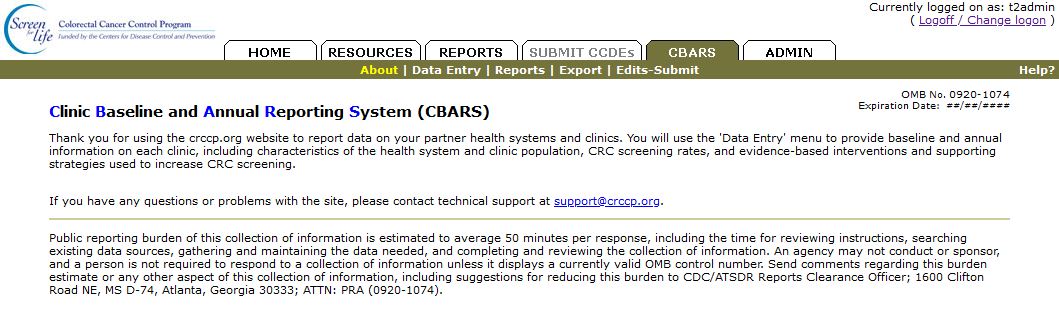 Health System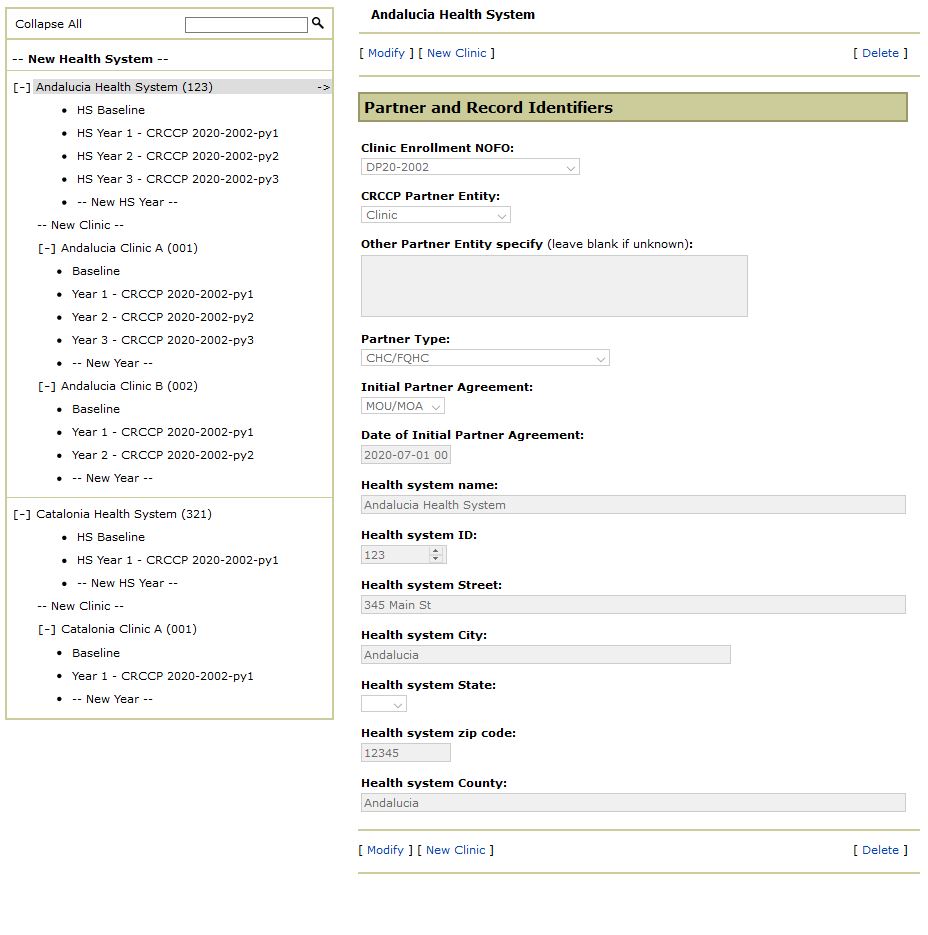 Health System (HS) Baseline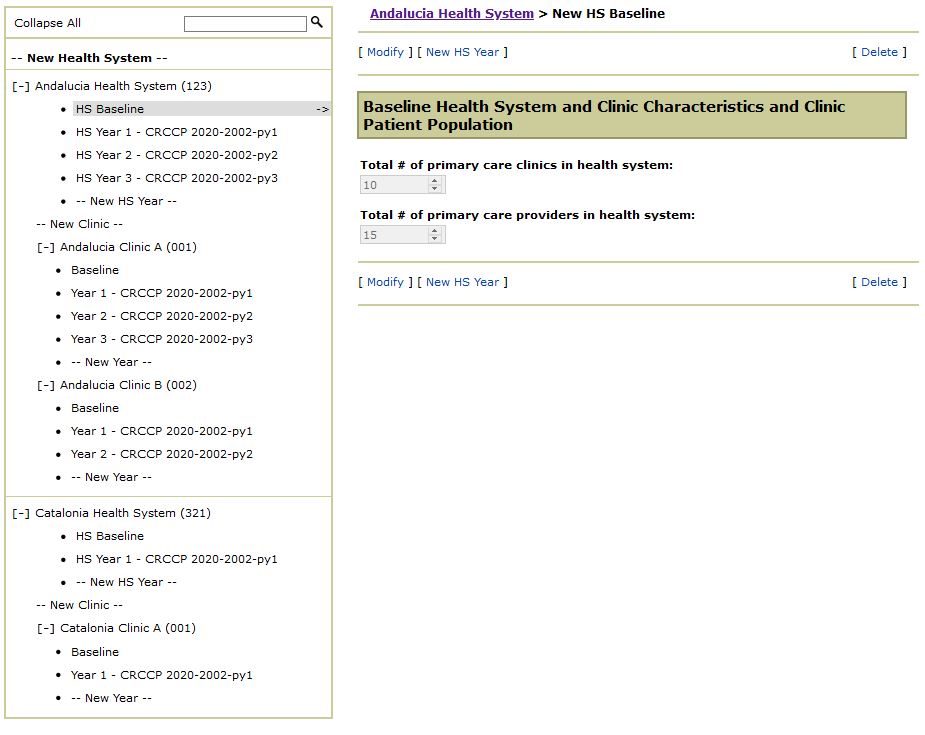 Health System (HS) Annual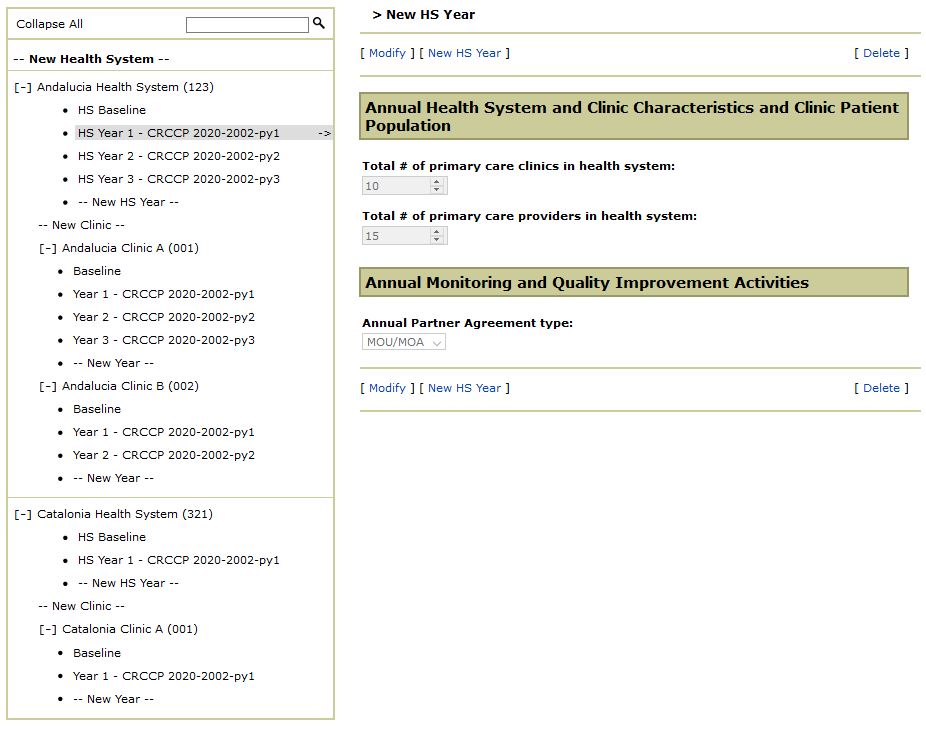 Clinic Information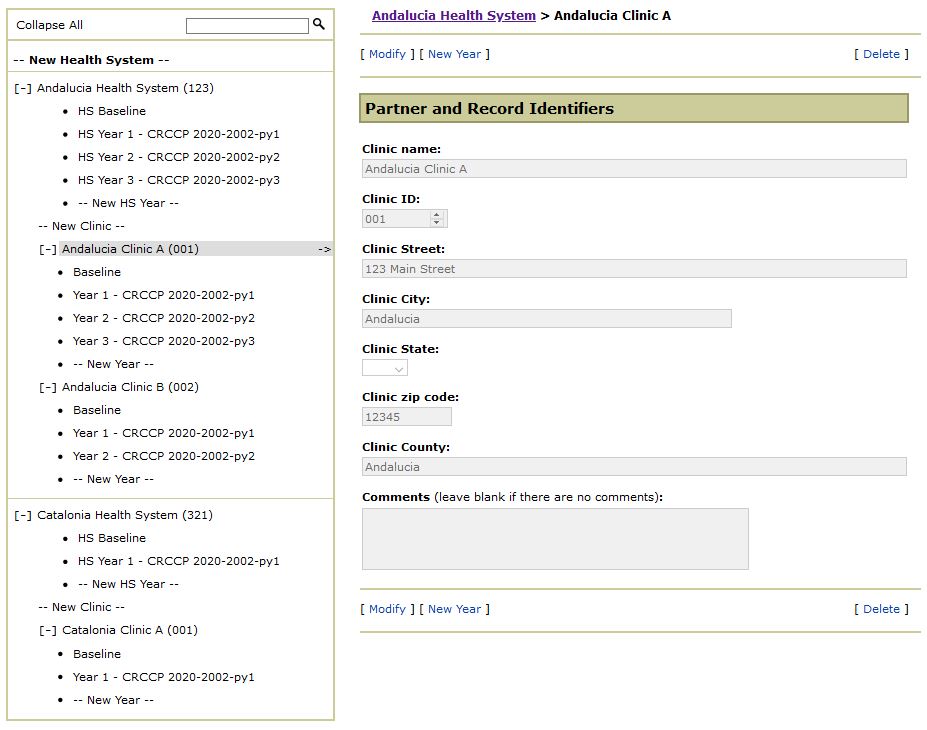 Baseline (part 1 – Clinic CRCCP Activity and Status)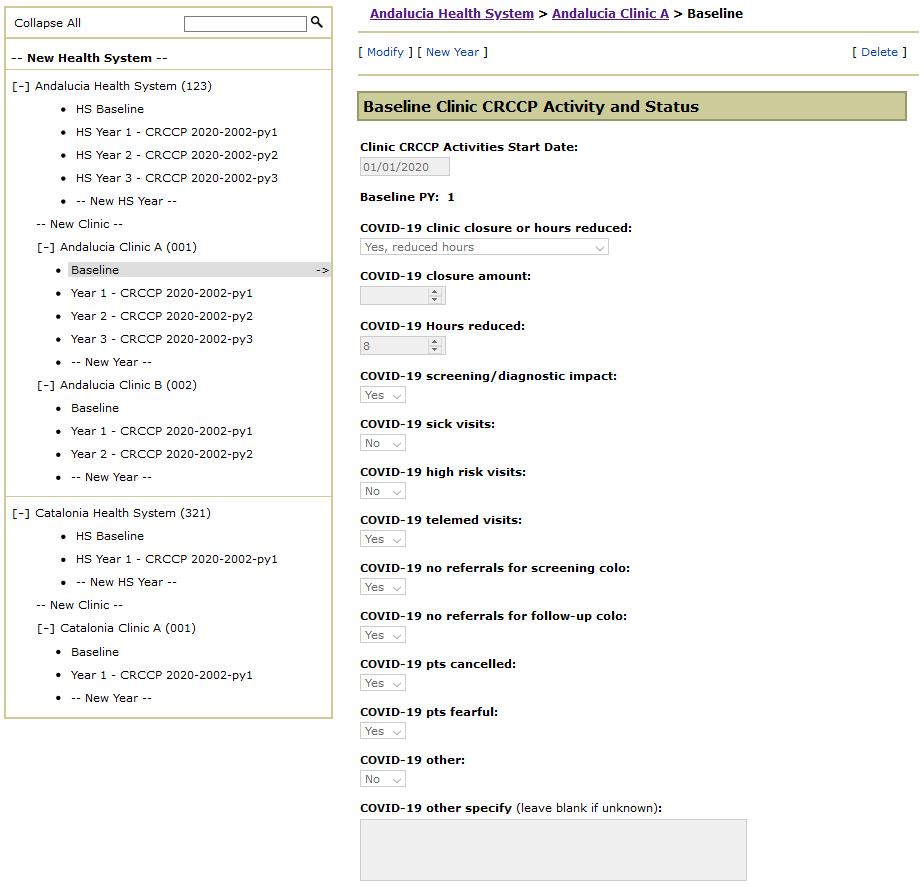 Baseline (part 2 – Clinic CRCCP Activity and Status continued)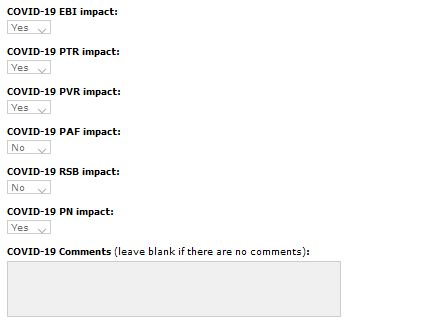 Baseline (part 3 – Health System and Clinic Characteristics and Clinic Patient Population)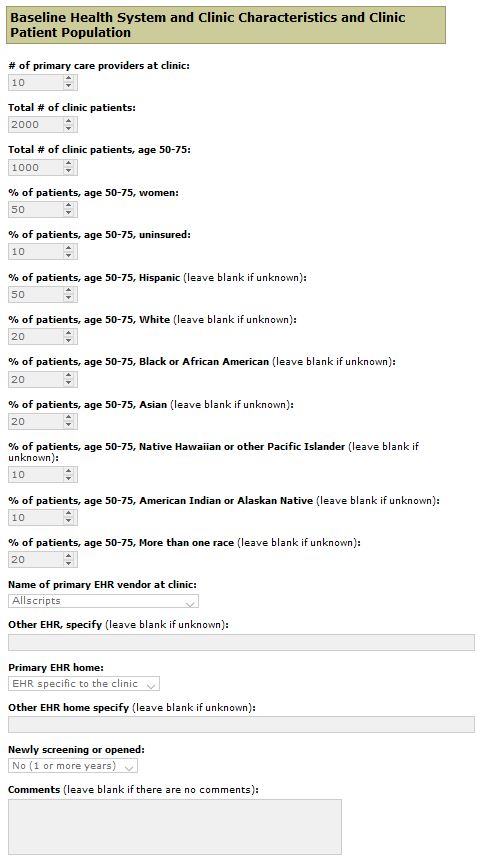 Baseline (part 4 – CRC Screening Rates and Practices)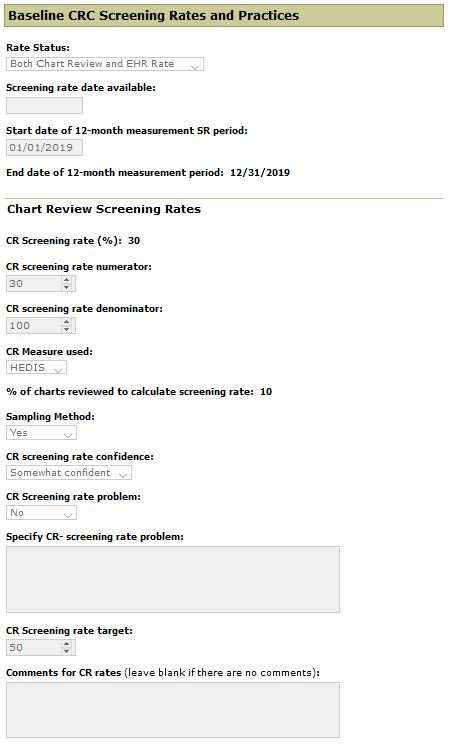 Baseline (part 5 – CRC Screening Rates and Practices continued)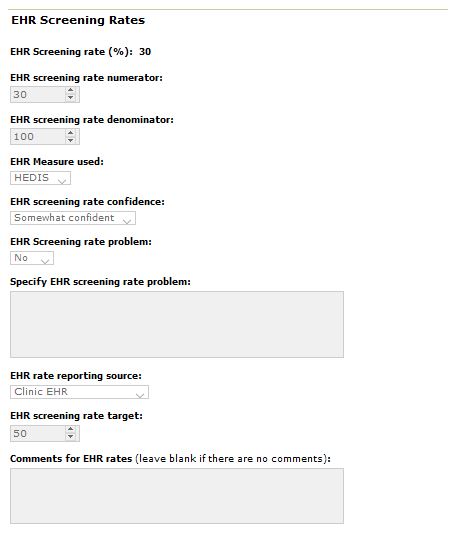 Baseline (part 6 – CRC Screening Rates and Practices continued)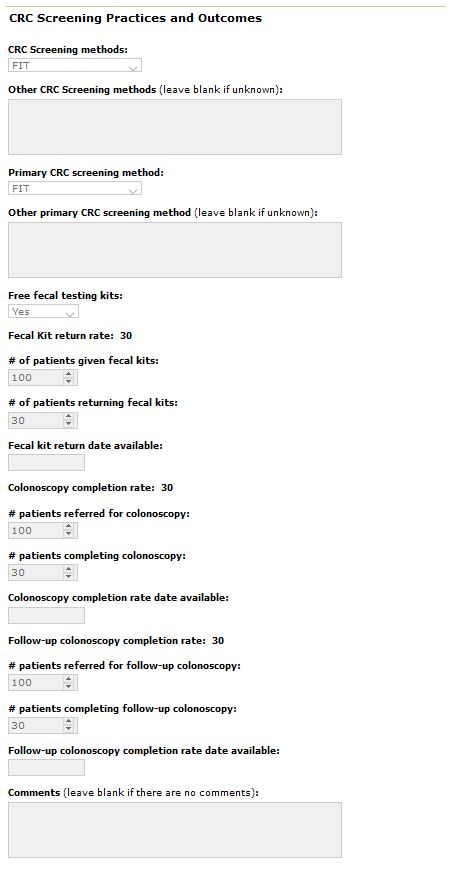 Baseline (part 7 – Monitoring and Quality Improvement Activities and EBIs and Other Clinic Activities)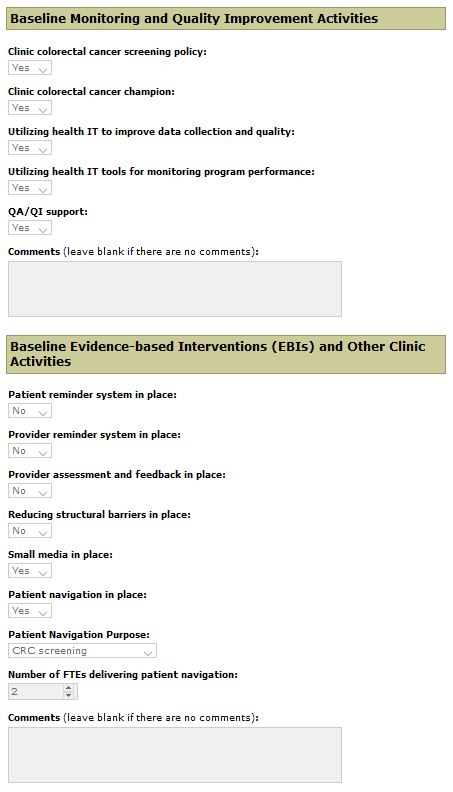 Baseline (part 8 – Other Colorectal Cancer Activities and Comments)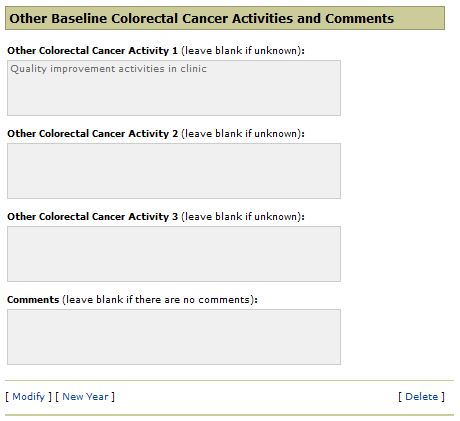 Annual (part 1 – Clinic CRCCP Activity and Status)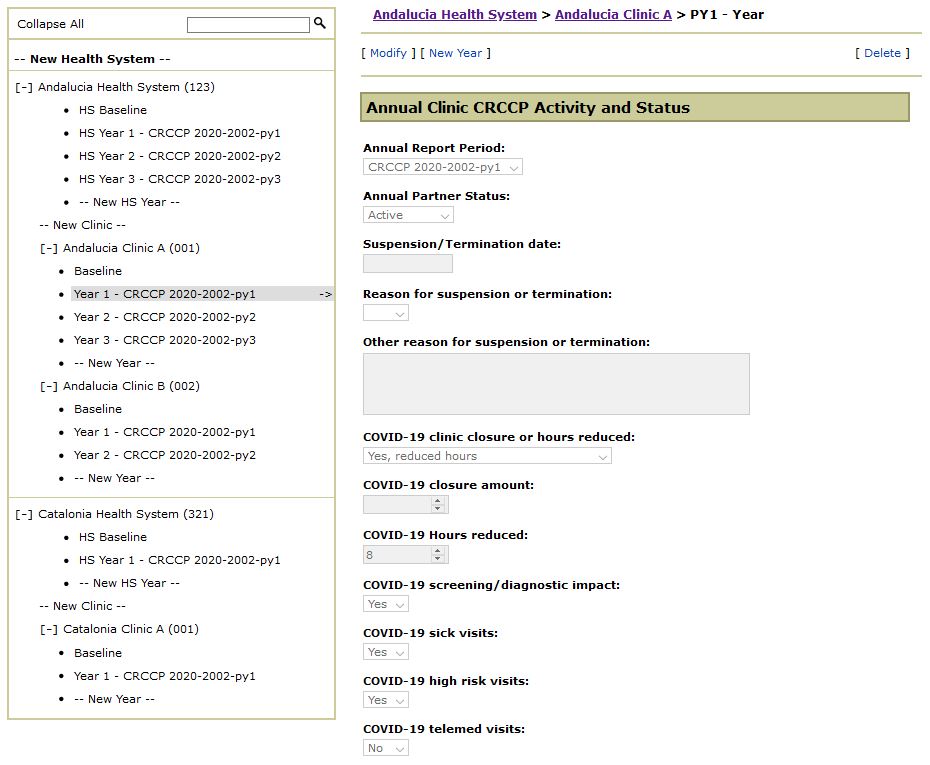 Annual (part 2 – Clinic CRCCP Activity and Status continued)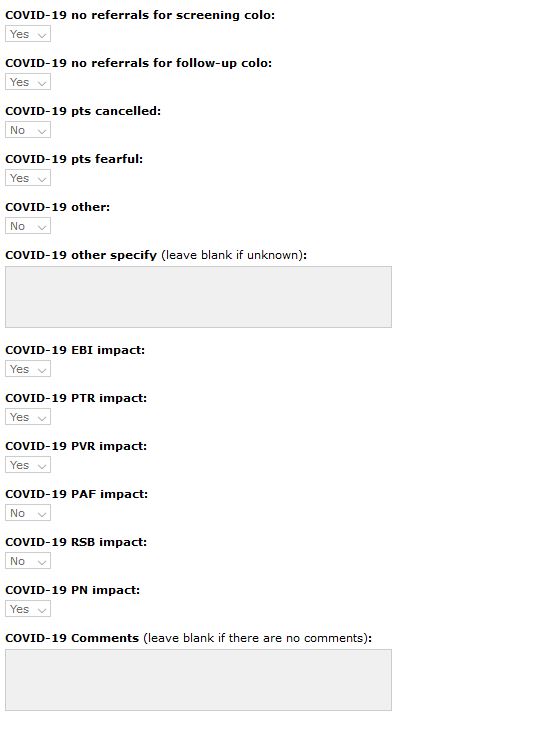 Annual (part 3 – Health System and Clinic Characteristics and Clinic Patient Population)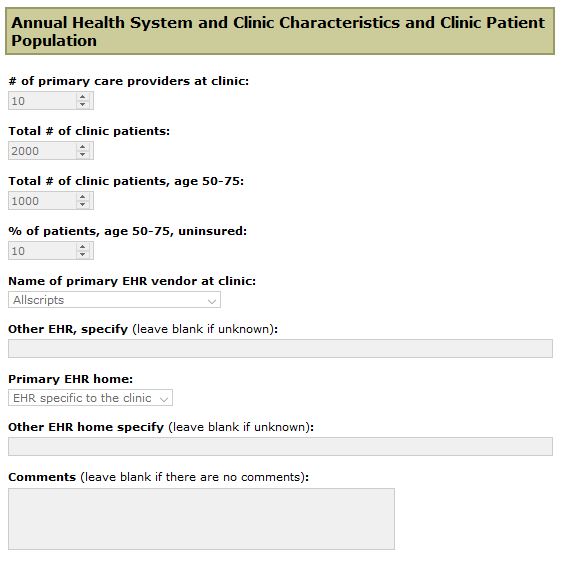 Annual (part 4 – CRC Screening Rates and Practices)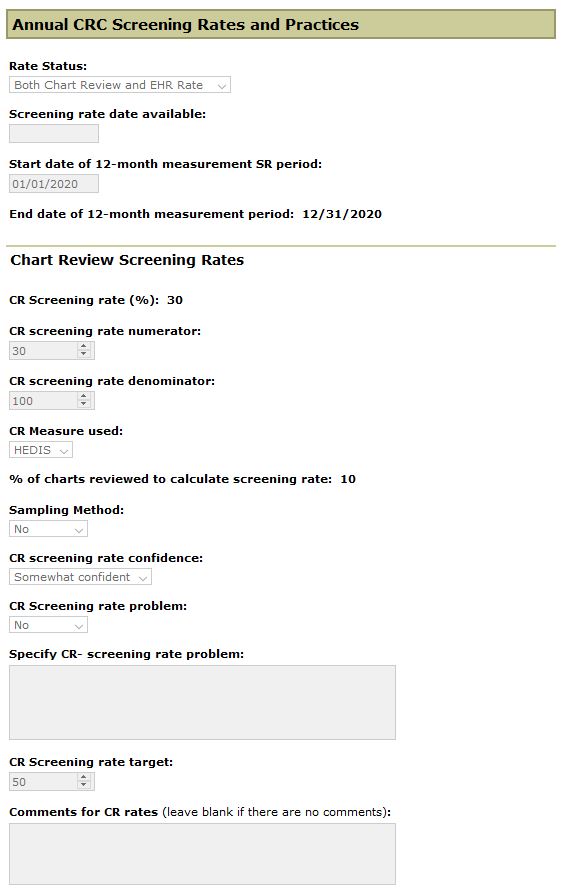 Annual (part 5 – CRC Screening Rates and Practices continued)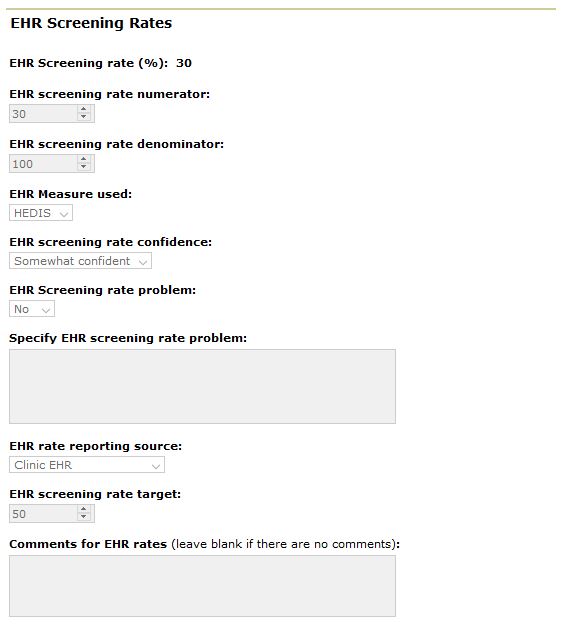 Annual (part 6 – CRC Screening Rates and Practices continued)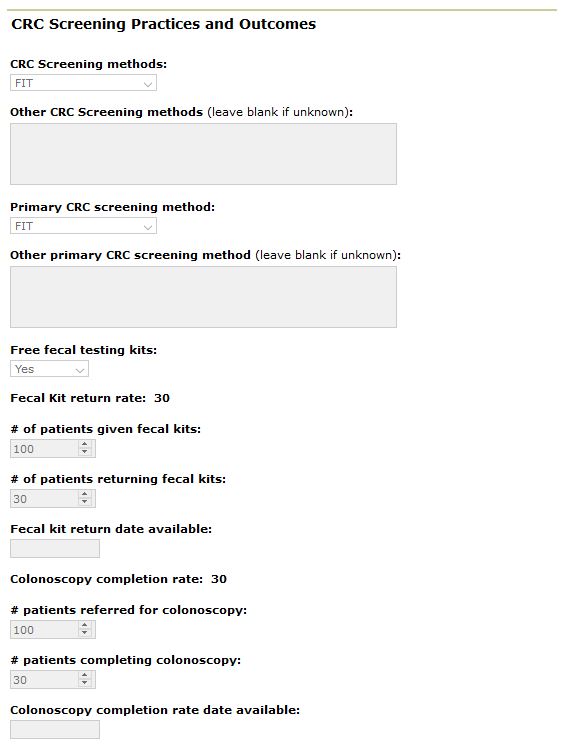 Annual (part 7 – CRC Screening Rates and Practices continued)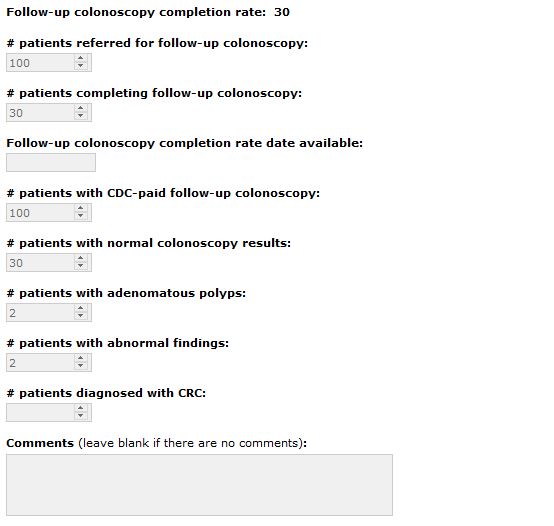 Annual (part 8 – Monitoring and Quality Improvement Activities)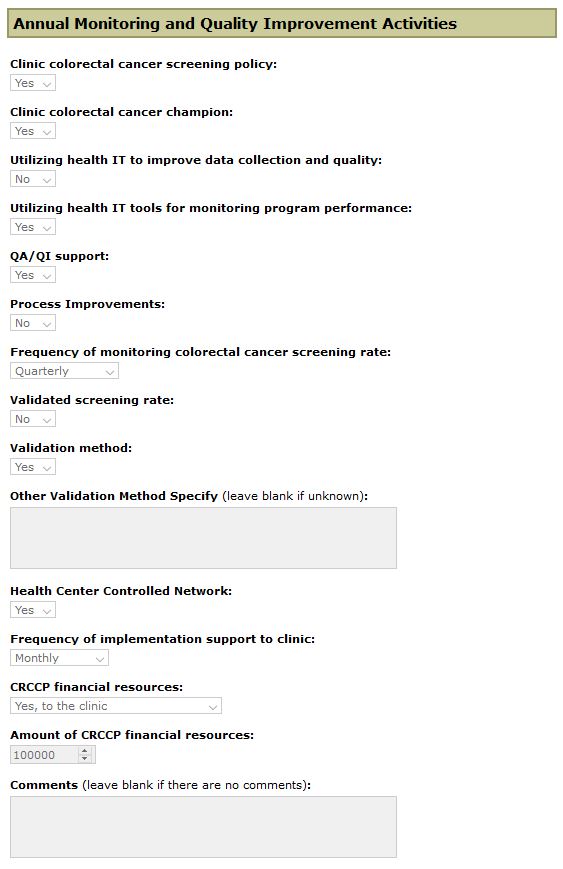 Annual (part 9 – EBIs and Other Clinic Activities)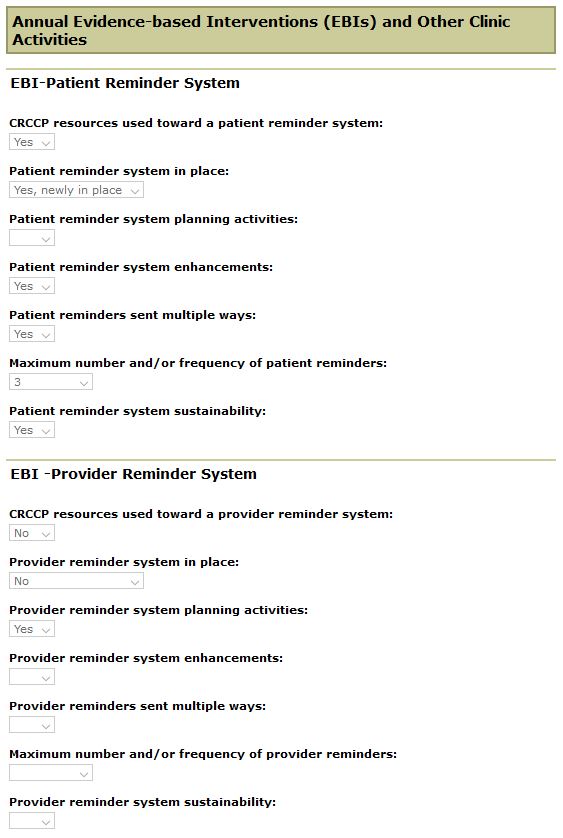 Annual (part 10 – EBIs and Other Clinic Activities continued)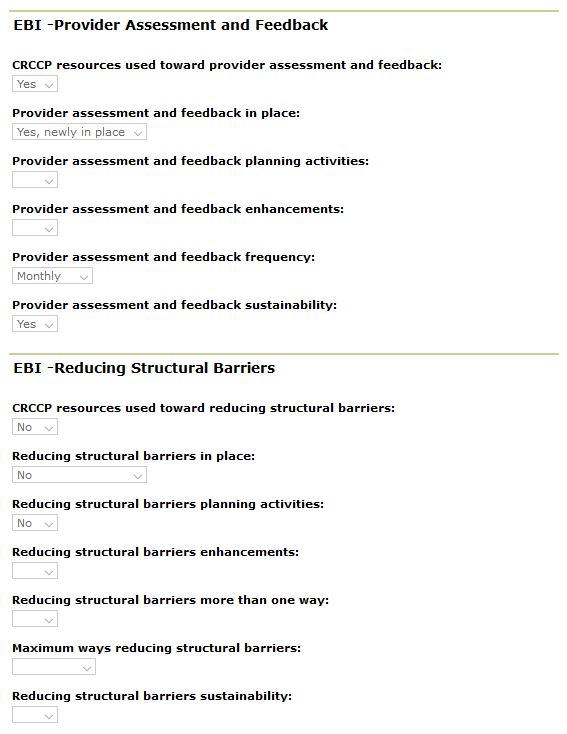 Annual (part 11 – EBIs and Other Clinic Activities continued)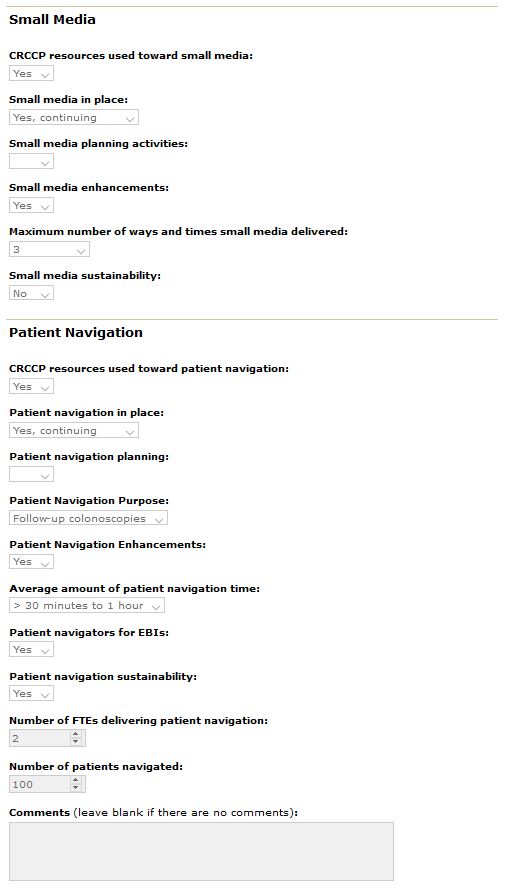 Annual (part 12 – Annual Implementation Factors)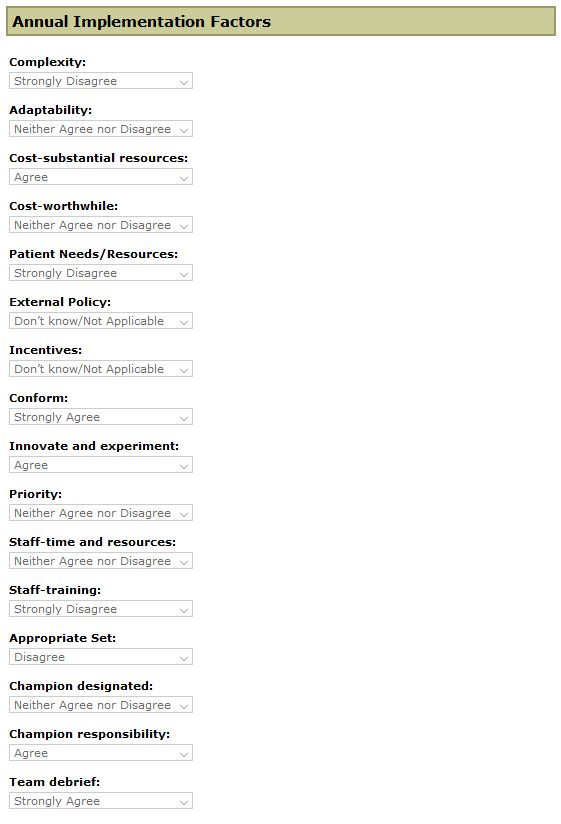 Annual (part 13 – Other Colorectal Cancer Activities and Comments)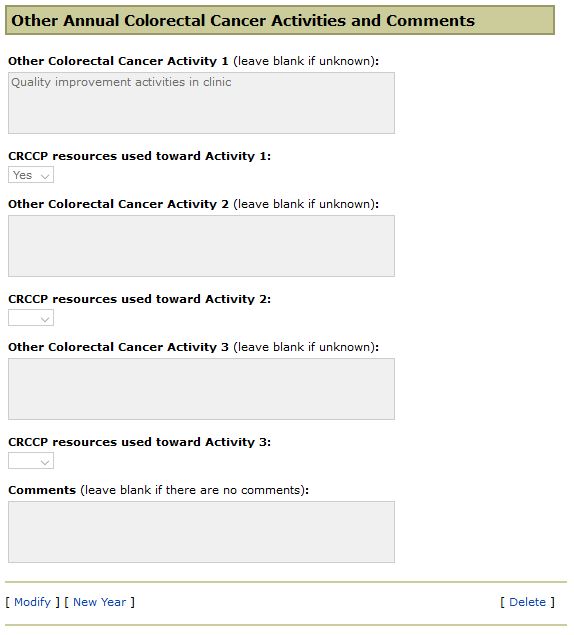 